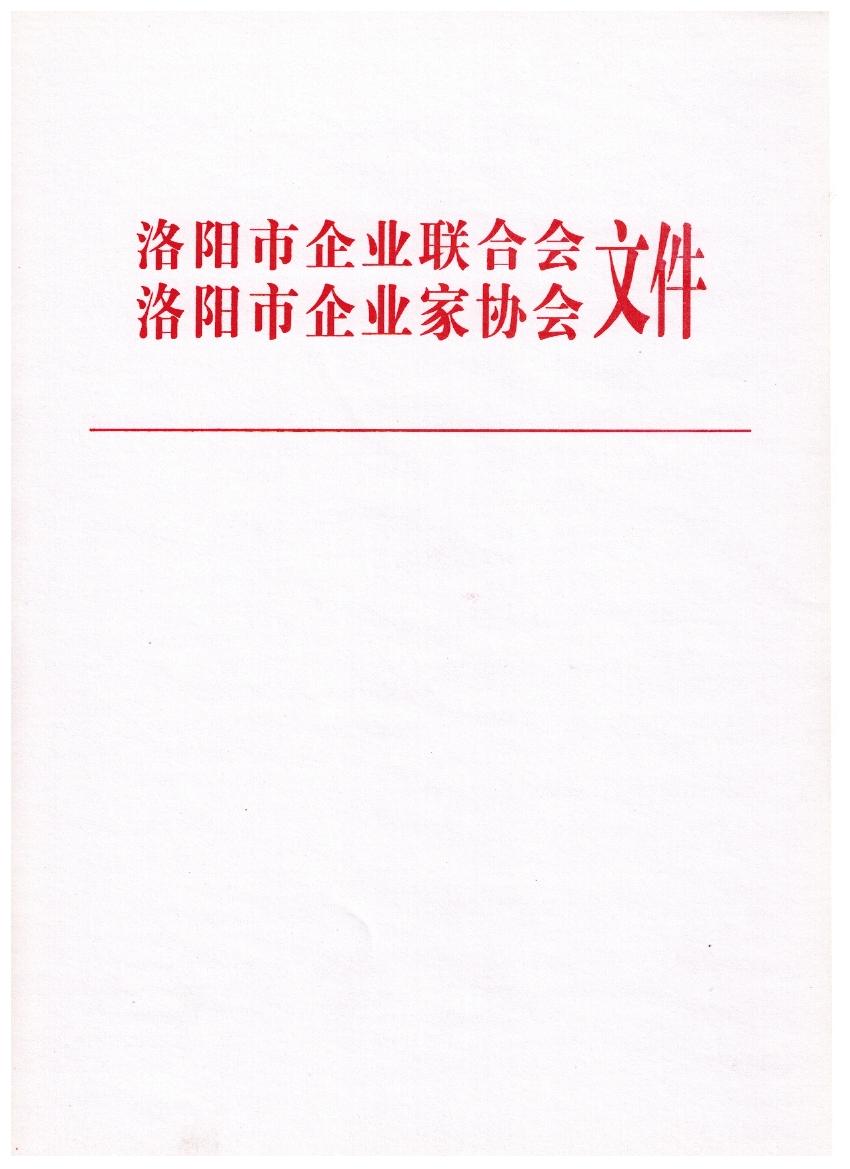 洛企〔2019〕8号关于开展2018年洛阳市管理创新先进单位和优秀企业家评选活动的通知各县（市、区）企联，各会员企业：党的十九大以来，我市企业和企业家全面贯彻落实党的十八大和党的十九大精神，以习近平新时代中国特色社会主义思想为指导，坚持新发展理念，按照高质量发展的要求，在以供给侧结构性改革引领企业质量变革、效率变革、动力变革；加快实施创新驱动战略，推动企业创新发展；重视资源节约和环境保护，促进生态文明建设；不忘初心，勇于担当，积极履行社会责任等方面做出了优异成绩，涌现出一大批具有全球战略眼光、市场开拓精神、管理创新能力和社会责任感的优秀企业和企业家。为贯彻落实《中共中央国务院关于营造企业家健康成长环境弘扬优秀企业家精神更好发挥企业家作用的意见》精神，进一步弘扬优秀企业家精神，更好发挥企业家作用，表扬和鼓励广大企业家以更大的担当和智慧投身企业改革发展创新，为经济社会发展做出更大贡献，经研究决定开展洛阳市管理创新先进单位和优秀企业家评选表彰活动。现将有关事项通知如下：一、评选范围凡是在洛阳市境内依法注册具有独立法人资格的各种所有制会员企业，均可申报管理创新先进单位；现任的董事长、总裁、总经理、厂长等正职，均可申报洛阳市优秀企业家。二、评选条件（一）先进单位条件1. 坚持新时代中国特色社会主义新发展理念，做到“两个维护”。2. 合法经营，依法纳税，产品质量优良，无重大安全事故。3. 有良好的“大众创业、万众创新”氛围，管理先进，技术创新，经济效益增长显著，社会影响良好。4. 广大员工，特别是管理层管理创新意识强，企业创新成果明显（有省、市级创新成果优先）。5. 自觉履行社会责任，主动开展环保、扶贫等公益活动。6. 支持市企联工作，能够自觉履行会员义务。（二）优秀企业家条件1. 企业家要德才兼备。爱国敬业、遵纪守法；具有良好的品行和公众形象；坚持公平竞争、诚信经营；坚持以人为本，企业劳动关系和谐；自觉履行社会责任。2. 企业家要善于经营。具有突出的创业、创新实践；经营业绩突出，企业主要经济指标位居本行业前列；积极推动企业转变发展方式，提高发展质量和效益，保持企业持续健康发展。3. 企业家要充满活力。勇于改革，推动企业建立现代企业制度；坚持创新驱动，积极推动企业技术创新和管理创新。4. 企业家在任期间，企业未发生重大环境污染、质量、安全事故和失信、劳资冲突事件。5. 在企业担任主要领导职务3年以上。三、推荐名额与推荐方式市企联会员企业可直接申报；县（市、区）企业由辖区企联推荐申报。特大型企业推荐1—2名候选人；中、小型企业推荐1名候选人；县（市、区）企联各推荐一家或一名企业（人）。四、时间安排申报时间：2019年8月2日至2019年8月15日。（表彰时间另行通知）五、奖项设置及名额先进单位：25家优秀企业家：40名评选办法市企业联合会/企业家协会成立评审小组，邀请市相关委局和知名企业专家参加评审。认真、客观审阅申报材料，对不符合要求的，不得参加评选。评选结果在市企联官方网站公示7个工作日，广泛征求意见，无异议后报市国资委、市政府备案。七、申报要求1. 申报优秀企业家填写附件1，实事求是，简明扼要（附A4纸打印，1000字以内）；申报管理创新先进单位的，填写附件2，提供所在单位工作业绩及参与企联系统活动的情况（要求：A4纸打印，2000字以内）。所有材料一式三份，电子文本一份。申报表格可在企联网站下载。2. 参评材料于2019年8月15日前报送市企联办公室。联 系 人：李聪聪地    址：洛阳市西工区九都路39号院509室联系电话：0379-63333699电子信箱：ly63333699@163.com网    址：www.lyqilian.com附 件：2018年度洛阳市优秀企业家申报表2. 2018年度洛阳市企业管理创新先进单位申报表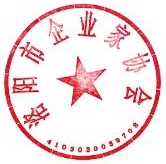 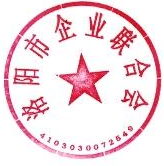 二〇一九年八月一日附件12018年度洛阳市优秀企业家申报表附件22018年度洛阳市企业管理创新先进单位申报表姓  名性别性别性别年龄民族工作单位职务职务职务职务职务企联任职联系方式联系方式联系方式联系方式联系方式主  要事  迹（另附文字材料，1000字以内）（另附文字材料，1000字以内）（另附文字材料，1000字以内）（另附文字材料，1000字以内）（另附文字材料，1000字以内）（另附文字材料，1000字以内）（另附文字材料，1000字以内）（另附文字材料，1000字以内）（另附文字材料，1000字以内）（另附文字材料，1000字以内）申报单位意见：（盖章）                              年    月    日 申报单位意见：（盖章）                              年    月    日 申报单位意见：（盖章）                              年    月    日 申报单位意见：（盖章）                              年    月    日 申报单位意见：（盖章）                              年    月    日 推荐单位意见：                               （盖章）                              年    月    日                                                    推荐单位意见：                               （盖章）                              年    月    日                                                    推荐单位意见：                               （盖章）                              年    月    日                                                    推荐单位意见：                               （盖章）                              年    月    日                                                    推荐单位意见：                               （盖章）                              年    月    日                                                    推荐单位意见：                               （盖章）                              年    月    日                                                    市企联意见：    日  （盖章）年    月    日（盖章）年    月    日（盖章）年    月    日（盖章）年    月    日（盖章）年    月    日（盖章）年    月    日（盖章）年    月    日（盖章）年    月    日（盖章）年    月    日（盖章）年    月    日联系人联系人联系电话联系电话联系电话联系电话企业名称性   质法人姓名联系方式销售收入职工人数主  要  事  迹（另附文字材料，2000字以内）（另附文字材料，2000字以内）（另附文字材料，2000字以内）（另附文字材料，2000字以内）（另附文字材料，2000字以内）（另附文字材料，2000字以内）申报单位意见：                                                   （盖章）                                  年    月    日                                                              申报单位意见：                                                   （盖章）                                  年    月    日                                                              申报单位意见：                                                   （盖章）                                  年    月    日                                                              推荐单位意见：（盖章）                                  年    月    日 推荐单位意见：（盖章）                                  年    月    日 推荐单位意见：（盖章）                                  年    月    日 推荐单位意见：（盖章）                                  年    月    日 市企联意  见（盖章）                       年    月    日   （盖章）                       年    月    日   （盖章）                       年    月    日   （盖章）                       年    月    日   （盖章）                       年    月    日   （盖章）                       年    月    日   联系人联系人联系电话联系电话联系电话